День здоровья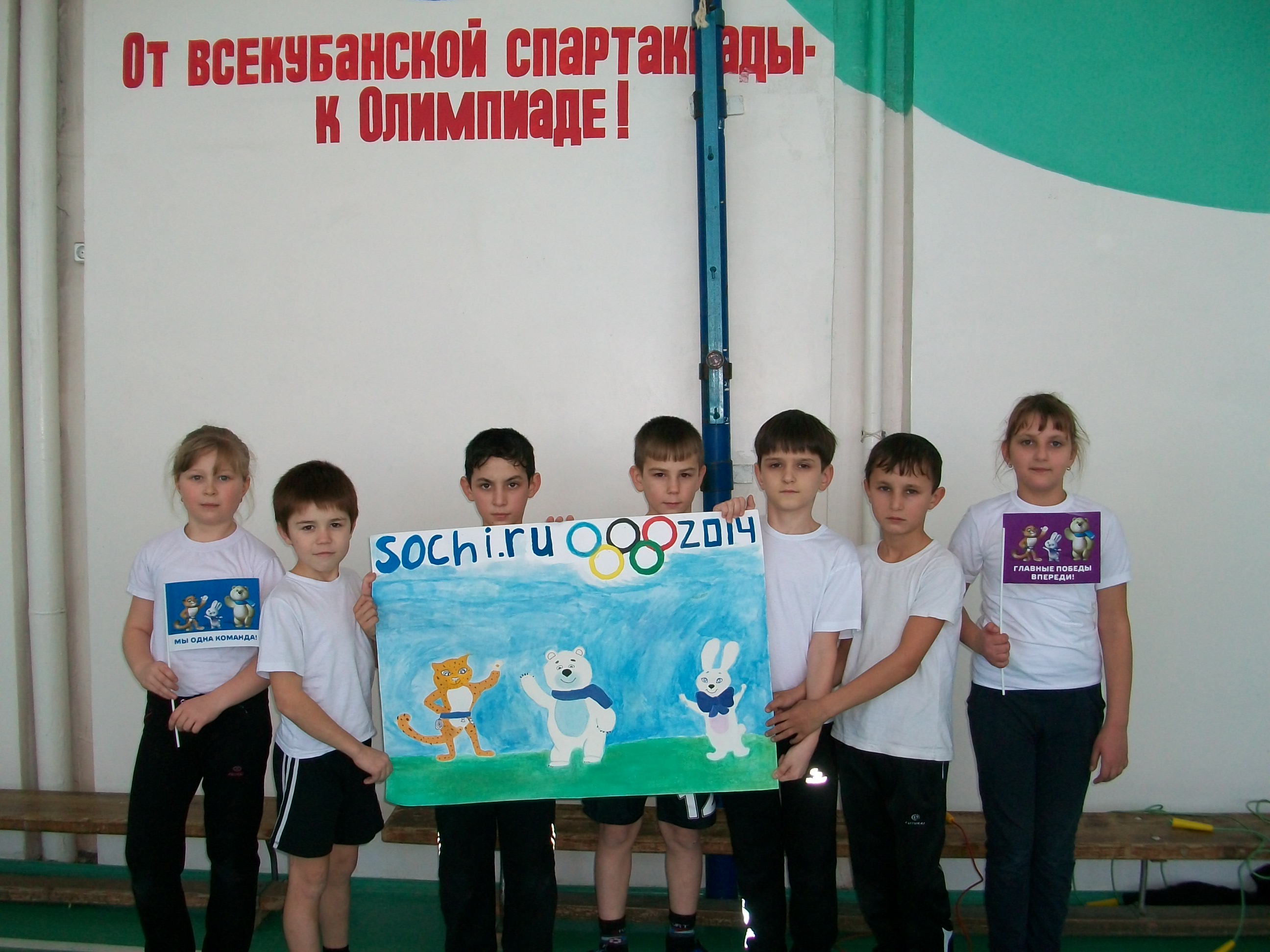 Учитель физической культурыСнимчиков М.А.Цели и задачи: Привлечение детей к систематических занятиям физической культурой и спортом.Организация досуга учащихся.Пропаганда физической культуры и спорта, как лучшего средства от любых болезней.Закрепление и совершенствование умений и навыков, учащихся полученные ими на уроках.Содействие в формировании жизненно-необходимых физических качеств.Формирование физической красоты, силы, ловкости.Оборудование: кегли, мячи, гимнастические палки, обручи.Оформление зала /площадки/ : 1) плакаты с девизом; 
2) рисунки детейХод мероприятия:Ведущий: -На спортивную площадку Приглашаем, дети, вас.Праздник спорта и здоровья Начинается сейчас.ЗДОРОВЬЕ -    Это бесценный дар, который преподносит человеку природа. Без него очень трудно сделать жизнь интересной и счастливой. Но как часто мы растрачиваем этот дар попусту, забывая, что потерять здоровье легко, а вот вернуть его очень и очень трудно. Народная мудрость гласит:  
«ЗДОРОВЬЕ ПОТЕРЯЕШЬ – ВСЁ ПОТЕРЯЕШЬ» Согласны ли вы с этой мудростью.- От кого зависит в первую очередь здоровье человека?(Ответы)Ну что же начнём наш праздник.  -  Ведущий:- Сейчас команды представят свою команду, назовут девизы. Представление жюри.- Ни одно соревнование не обходится без судей. Сегодня судить команды будут  (представление членов жюри).                                 Пусть жюри весь ход сраженья                                  Без промашки проследит.                                 Кто окажется дружнее,                                 Тот в бою и победит.Важно начинать любое спортивное мероприятие с разминки.Ведущий: - На площадку по порядку Становись скорее в ряд! На зарядку, на зарядку Приглашаем всех ребят! С ребятами проводится разминка “Физкультура”. Что такое физкультура? Тренировка и игра. Что такое физкультура? “Физ” и “куль” и “ту” и “ра”. Руки вверх, руки вниз. Это “физ”. Крутим шею словно руль. Это “куль”. Ловко прыгай в высоту. Это “ту”.Бегай полчаса с утра. Это “ра”. Занимаясь этим делом, будешь сильным, ловким, смелым. Плюс хорошая фигура. Вот что значит физкультура! Ребята стоя выполняют движения разминки и хором произносят текст. 1. Конкурс “Кегли”. На площадке выставляются 2 кегли, по одной для каждой команды на расстоянии. От класса выходит один участник. По сигналу ведущего дети должны сбить кеглю мячом. Выигрывает тот, кто собьет большее количество раз кеглю. Ведущий: - Вот, ребята, вам мячи, - Тренируйтесь силачи! 2. Конкурс «Буксировка».По сигналу первые игроки каждой команды буксируют обруч с мячом таким образом, чтобы мяч оставался в обруче во время движения. При потере мяча возвратить его в обруч и продолжить выполнение задания. Победителем становится та команда, все игроки которой быстрее выполнят это задание.  3. “Мяч под ногами”. Участники большой мяч передаю под ногами назад. Последний берет мяч встает первым и делает то же самое.Игра-отдыхВ этой игре проверяется внимание. Слушайте вопросы, которые задаёт ведущий. Если ответ отрицательный то все молчат, а если положительный отвечают хором фразой: “Это я, это я, это все мои друзья”.- Кто ватагою веселой
Каждый день шагает в школу?
- Знает кто, что красный цвет
Означает: хода нет.
- Кто из вас из малышей,
Ходит грязный до ушей?
- Кто любит маме помогать,
По дому мусор рассыпать?
- Кто одежду бережёт,
Под кровать её кладёт?
- Кто ложится рано спать
В ботинках грязных на кровать?
- Кто из вас не ходит хмурый,
Любит спорт и физкультуру?
- Кто, из вас идя, домой,
Мяч гонял по мостовой?
- Кто любит в классе отвечать,
Аплодисменты получать?Ведущий: - А сейчас объявляется4  конкурс “Скакалочка”. Из каждого класса выходят несколько детей и среди них проводится соревнование. Побеждает тот, кто дольше всех прыгает со скакалкой. Ведущий: - Вы сегодня все, ребята, Будьте ловки и смелы, И себя вы покажите С самой лучшей стороны. 5.Конкурс  «Лабиринт».  Команда  построена  в  шеренгу,  взяться  за  руки.  По  свистку  нужно  двигаться   приставным  шагом  до  отметки  и  обратно,  оббегая  препятствия.6 Конкурс  «Переноска  арбузов».  Каждая  команда  имеет  3  мяча  разных  размеров.  Их  нужно  перенести  на  другую  сторону  зала  и  положить  в  обруч.  Следующий  игрок  забирает  мячи  и  т.д7.Конкурс “Друзья здоровья”Отгадать загадку, о том, что является друзьями здоровья. Командам загадываются загадки. Если никто из команды не отгадал, то очередь переходит следующей команде.1.Две сестры летом зелены,
К осени одна краснеет,
Другая чернеет (смородина)2.Каротином он богат 
И полезен для ребят.
Нам с земли тащить не вновь
За зеленый его хвост (морковь)3.Круглое, румяное,
Я расту на ветке.
Любят меня взрослые
И маленькие детки (яблоко).4.Кинешь в речку – не тонет,
Бьёшь о стенку – не стонет, 
Будешь озимь кидать,
Станет кверху летать (мяч)5.Деревяные кони по снегу скачут,
В снег не проваливаются (лыжи)6.Этот конь не ест овса, 
Вместо ног 2 колеса.
Сядь верхом и мчись на нем
Только лучше правь рулём (велосипед).7.Костяная спинка, жесткая щетинка
С мятной пастой дружит, 
Нам усердно служит (зубная щетка)8.Лег в карман и караулит – реву, плаксу и грязнулю,
Им утрет потоки слез, не забудет и про нос9.Конкурс “Полезная привычка”.Перед каждой командой на противоположной сторона на стуле лежат листочки и ручки. Необходимо добежать до стула, написать на листочках полезные советы для других команд, которые помогают укреплять и сохранять здоровье10. конкурс. Собери картошку”. Участник с ведром бежит до обруча, а до обруча должен пролезть под барьером. Высыпает из ведра картошку (кубики) и бежит, обратно пролезая под барьером. Другой участник делает то же самое, но только собирает картошку ведро.11. Конкурс  «Верхом  на  коне».  Верхом  на  гимнастической  палке   нужно  добежать  до  отметки  и  обратно.9. Конкурс “Здоровому все здорово”Американские ученые выяснили, что когда человек смеётся, в его легкие поступает почти втрое больше воздуха. Кроме того, смех прекрасно тренирует голосовые связки. Так что смейтесь на здоровье!Чья команда заразительнее будет смеяться та и выиграет конкурсВедущий: - Дорогие ребята и гости! Вот и закончились наши спортивные состязания. Теперь мы попросим уважаемое жюри подвести итоги и назвать победителей.Ведущий:Здоровье – неоценимое счастье в жизни любого человека. Каждому из нас присуще желание быть сильным и здоровым, сохранить как можно дольше подвижность, энергию и достичь долголетия.Надеемся, что сегодня встреча не прошла даром, и вы многое почерпнули из нее. Ведь “Здоров будешь – всё добудешь!”Так что будьте здоровы!